Какие качества характеризуют каждого из героев. Выпишите из списка качества, которые характерны для каждого героя.  Ветеринар -____________________________________________________________________________________________________________________________________________________ Бабка Анисья – ____________________________________________________________________________________________________________________________________________________Ваня  - ____________________________________________________________________________________________________________________________________________________Доктор Карл Петрович - ____________________________________________________________________________________________________________________________________________________Дед Ларион - ____________________________________________________________________________________________________________________________________________________злой, невоспитанный, нервный, равнодушный, жестокий, грубый, робкий, строгий,любопытная, жалостливая, душевная, терпеливый, образованный, интеллигентный, сердитый, раздражённый, но добрый,  беспокойный, добрый, выносливый, шустрый, заботливый, упорный, отзывчивый, злой, невоспитанный, нервный, равнодушный, жестокий, грубый, робкий, строгий,любопытная, жалостливая, душевная, терпеливый, образованный, интеллигентный, сердитый, раздражённый, но добрый,  беспокойный, добрый, выносливый, шустрый, заботливый, упорный, отзывчивый, Быть добрым –это значит____________________________________________________ ____________________________________________________________________________________________________________________________________________________Быть добрым легко…_______________________________________________________.____________________________________________________________________________________________________________________________________________________Быть добрым тяжело…______________________________________________________Родился Константин в Москве, однако в первые годы своей жизни  Паустовский много переезжал вместе с семьей. Образование получил в классической гимназии Киева. Затем же поступил в Киевский университет, но вскоре продолжил обучение в университете Москвы. Там Паустовский учился на юридическом факультете. Однако завершить образование  Константину Паустовскому не было суждено: из-за войны он покинул университет.После службы в санитарном отряде много работал на различных заводах. Примерно в это же время, если рассматривать краткую биографию Паустовского, было начато его первое произведение «Романтики». После переезда в Москву сменил работу на более интеллектуальную: стал репортером.Когда гражданская война закончилась, обосновался в Киеве, но и там не задержался надолго: много путешествовал по России. Во время поездок старался свои впечатления переносить на бумагу. Лишь в 1920-х годах в биографии Константина Георгиевича Паустовского произведения стали печататься.С началом Великой Отечественной войны, Паустовский стал работать военным корреспондентом. В 1956, а также в 1961 годах  в различных сборниках были напечатаны произведения Паустовского. Писал и для взрослых и для детей. Известны такие произведения «Кот-ворюга», «Подарок» и т.д.Родился Константин в Москве, однако в первые годы своей жизни  Паустовский много переезжал вместе с семьей. Образование получил в классической гимназии Киева. Затем же поступил в Киевский университет, но вскоре продолжил обучение в университете Москвы. Там Паустовский учился на юридическом факультете. Однако завершить образование  Константину Паустовскому не было суждено: из-за войны он покинул университет.После службы в санитарном отряде много работал на различных заводах. Примерно в это же время, если рассматривать краткую биографию Паустовского, было начато его первое произведение «Романтики». После переезда в Москву сменил работу на более интеллектуальную: стал репортером.Когда гражданская война закончилась, обосновался в Киеве, но и там не задержался надолго: много путешествовал по России. Во время поездок старался свои впечатления переносить на бумагу. Лишь в 1920-х годах в биографии Константина Георгиевича Паустовского произведения стали печататься.С началом Великой Отечественной войны, Паустовский стал работать военным корреспондентом. В 1956, а также в 1961 годах  в различных сборниках были напечатаны произведения Паустовского. Писал и для взрослых и для детей. Известны такие произведения «Кот-ворюга», «Подарок» и т.д.Тест1. Что пожёг заяц на пожаре-хвост- лапы- усы2. Как звали деда-Матвей- Ларион- Кузьма3. Кто вылечил зайца- ветеринар- аптекарь- детский врач4. Зачем Ваня хотел вылечить зайца- заяц спас деда- хотел с ним играть- заяц ничего не ел5. Где жил Карл Петрович- на Урженском озере- в городе- в деревнеТест1. Что пожёг заяц на пожаре-хвост- лапы- усы2. Как звали деда-Матвей- Ларион- Кузьма3. Кто вылечил зайца- ветеринар- аптекарь- детский врач4. Зачем Ваня хотел вылечить зайца- заяц спас деда- хотел с ним играть- заяц ничего не ел5. Где жил Карл Петрович- на Урженском озере- в городе- в деревне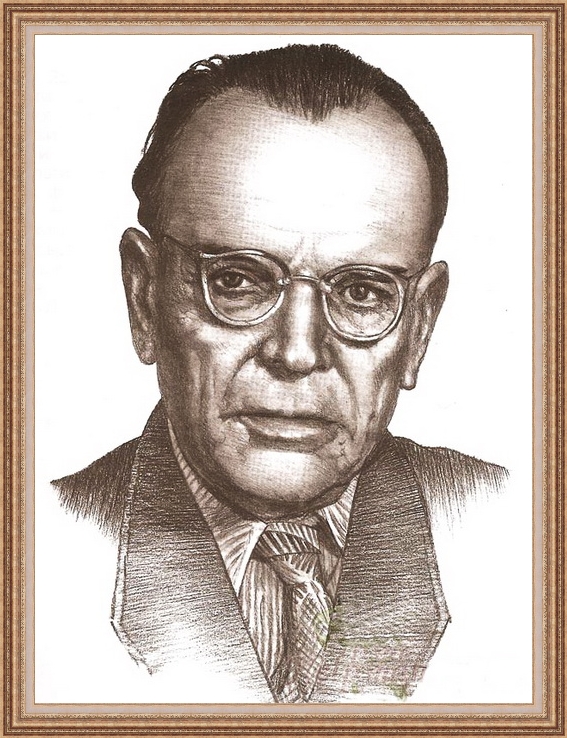 ПредметЛитература Четверть               Урок № 1третья                   26.02.15Четверть               Урок № 1третья                   26.02.15Четверть               Урок № 1третья                   26.02.15Класс 3 ВТема урокаК.Паустовский  Заячьи лапыК.Паустовский  Заячьи лапыК.Паустовский  Заячьи лапыК.Паустовский  Заячьи лапыСсылки Цели урока 1) учить работать с текстом: отвечать на поставленные вопросы, совершенствовать умения давать характеристику персонажу, обогащать словарный запас учащихся2) воспитывать у детей чувство сострадания, доброты, милосердия3) развивать речь детей, наблюдательность1) учить работать с текстом: отвечать на поставленные вопросы, совершенствовать умения давать характеристику персонажу, обогащать словарный запас учащихся2) воспитывать у детей чувство сострадания, доброты, милосердия3) развивать речь детей, наблюдательность1) учить работать с текстом: отвечать на поставленные вопросы, совершенствовать умения давать характеристику персонажу, обогащать словарный запас учащихся2) воспитывать у детей чувство сострадания, доброты, милосердия3) развивать речь детей, наблюдательность1) учить работать с текстом: отвечать на поставленные вопросы, совершенствовать умения давать характеристику персонажу, обогащать словарный запас учащихся2) воспитывать у детей чувство сострадания, доброты, милосердия3) развивать речь детей, наблюдательностьРезультаты обучения  для учащихсяСмогут составлять характеристику на персонажей рассказа. Оценивать их поступки.Смогут составлять характеристику на персонажей рассказа. Оценивать их поступки.Смогут составлять характеристику на персонажей рассказа. Оценивать их поступки.Смогут составлять характеристику на персонажей рассказа. Оценивать их поступки.Основные  идеи,  отработанные  по теме урока Использование моноблока, выполнение кластера о биографии писателя, заполнение таблицы по стратегии критического мышления, выполнение тестового задания, оценивание, групповая работа.Использование моноблока, выполнение кластера о биографии писателя, заполнение таблицы по стратегии критического мышления, выполнение тестового задания, оценивание, групповая работа.Использование моноблока, выполнение кластера о биографии писателя, заполнение таблицы по стратегии критического мышления, выполнение тестового задания, оценивание, групповая работа.Использование моноблока, выполнение кластера о биографии писателя, заполнение таблицы по стратегии критического мышления, выполнение тестового задания, оценивание, групповая работа.Задания ВремяДеятельность учителяДеятельность учащихсяДеятельность учащихсяПсихологический настройМотивационный этап1 мин10 минПожелания ученикам новых открытийНа прошлом уроке мы с вами познакомились с произведением А.Платонова Неизвестный цветок. Ответьте на следующие вопросы:Приём «Микрофон»- В каких условиях рос цветок?- Опишите цветок. Каким он был?- Как произошла встреча Даши с цветком?- Почему Даша решила помочь цветку?-Как изменился пустырь через год?- В чём заключается главный смысл этого рассказа?Игра «Ты сегодня…»Отвечают на вопросы, делятся мнением. Оцениваются смайликами.Игра «Ты сегодня…»Отвечают на вопросы, делятся мнением. Оцениваются смайликами.Вызов10 минСегодня на уроке мы познакомимся с произведением К.Паустовского Заячьи лапы.- Какие его произведения вы уже читали?Составление досье на писателяФизминутка  «Африканский дождь»- Подул лёгкий ветерок (трём ладошкой о ладошку)- Пригнал тучку и начал капать дождик (щёлкает пальцами)- Капли стали падать сильнее (хлопает ладонями по коленям)- Загрохотал гром и полил ливень (стучит ладонями по коленям и топает ногами)- Тучи стали расходиться и дождик уменьшился (хлопает ладонями по коленям)- Ветер уносит тучи. Последние капли дождя падают на землю (щёлкает пальцами)- Так заканчивается дождик.Называют произведения писателя.Работают в группах. Изучают источники с биографическими данными о писателе. На листе составляют и записывают досье на писателяОт каждой группы выступает спикер с защитой проектаВзаимооценкаНазывают произведения писателя.Работают в группах. Изучают источники с биографическими данными о писателе. На листе составляют и записывают досье на писателяОт каждой группы выступает спикер с защитой проектаВзаимооценкаОсмысление20 минЧтение с остановкамиА) Кто пришёл к ветеринару?- Кого он принёс?-Опишите зайца.- Как отнёсся к предложению Вани ветеринар?- Каким вы увидели ветеринара?- Как вы думаете, что произойдёт дальше?Б) Кто помог Ване?- Опишите бабку Анисью.- С какими чувствами Ваня относился к зайцу?- Как чувствовал себя заяц?- Как встретил Карл Петрович деда и Ваню?- Как вы думаете, что произойдёт дальше?В) Почему Карл Петрович согласился лечить зайца?- Как вы думаете почему дедушка любил рассказывать историю о зайце?- О чём же расскажет дедушка Константину Георгиевичу?Г) Как спас заяц деда?Как сложилась судьба этого зайца?- Зачем же Паустовский рассказывает нам эту историю о зайце?- Почему же писатель нарушил последовательность событий в рассказе?2. Заполнение таблицы  предугадывания3) Охарактеризовать каждого из героев.Заслушивают отрывки текста:Читает отрывок ученица.Читает отрывок учитель.Чтение отрывка абзацамиАнализируют каждый отрывок текста. Делятся своим мнением.Оценивание смайликами индивидуальное.Самостоятельное чтение рассказаГрупповая работа. Записывают в таблице свои предположения.Самооценивание.Работа по таблицеЗаслушивают отрывки текста:Читает отрывок ученица.Читает отрывок учитель.Чтение отрывка абзацамиАнализируют каждый отрывок текста. Делятся своим мнением.Оценивание смайликами индивидуальное.Самостоятельное чтение рассказаГрупповая работа. Записывают в таблице свои предположения.Самооценивание.Работа по таблицеОценивание4 минТест1. Что пожёг заяц на пожаре-хвост- лапы- усы2. Как звали деда-Матвей- Ларион- Кузьма3. Кто вылечил зайца- ветеринар- аптекарь- детский врач4. Зачем Ваня хотел вылечить зайца- заяц спас деда- хотел с ним играть- заяц ничего не ел5. Где жил Карл Петрович- на Урженском озере- в городе- в деревне- О чём же этот рассказ? О зайце ли он?- Как автор относится к людям, о которых он рассказывает?- подведите итоги оценки. Отвечают на вопросыОценивают в группе по критериямОтвечают на вопросыОценивают в группе по критериямИсточники, оснащение  и оборудование: Учебники, раздаточный материал, мультимедийное оборудование, бумага А-4, фломастеры,  листы с вопросамиУчебники, раздаточный материал, мультимедийное оборудование, бумага А-4, фломастеры,  листы с вопросамиУчебники, раздаточный материал, мультимедийное оборудование, бумага А-4, фломастеры,  листы с вопросамиУчебники, раздаточный материал, мультимедийное оборудование, бумага А-4, фломастеры,  листы с вопросамиПоследующие  задания  и чтение  Домашнее задание:  с.50-55 чит, пересказывать  Домашнее задание:  с.50-55 чит, пересказывать  Домашнее задание:  с.50-55 чит, пересказывать  Домашнее задание:  с.50-55 чит, пересказывать Анализ  и оценивание урокаИзменения к урокуЧто произойдёт?Почему?Что произошло?